Conexión 3 capas c# - sql server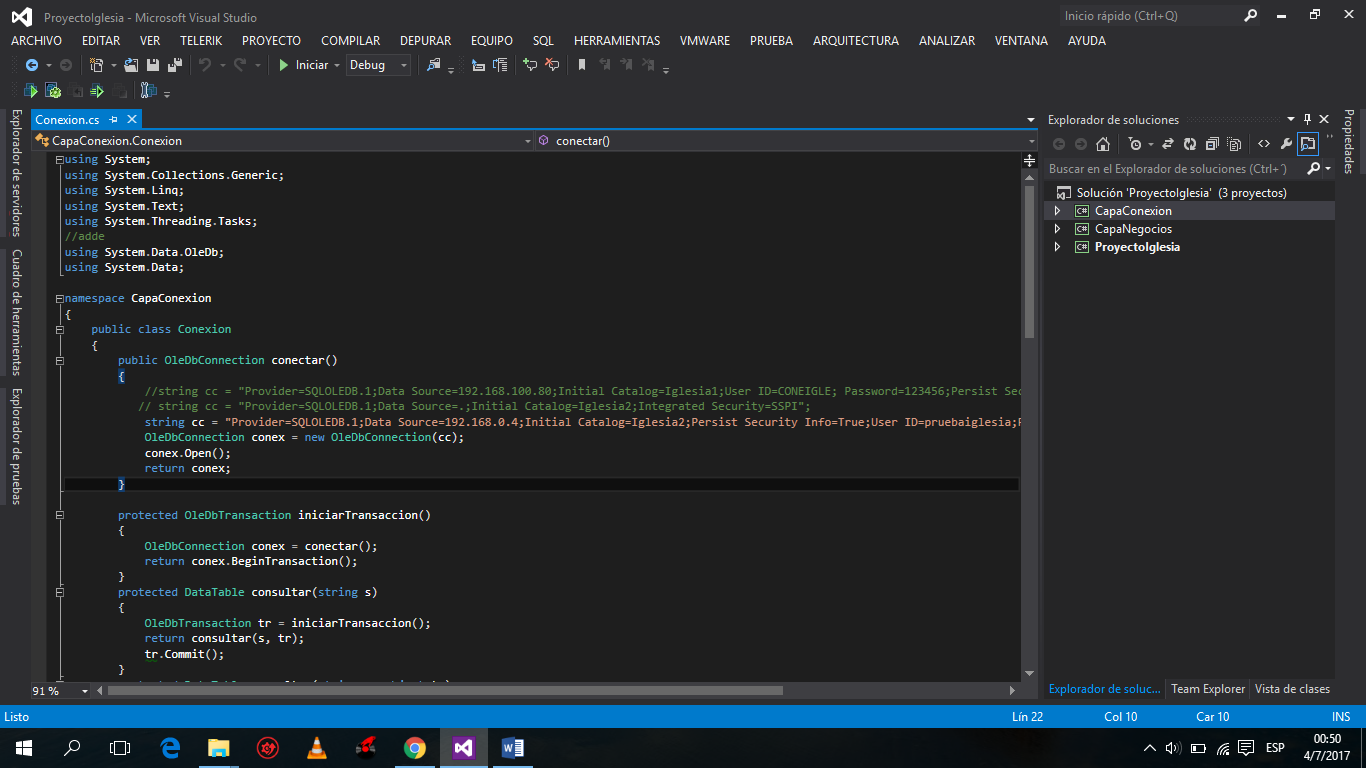 CAPA CONEXIONusing System;using System.Collections.Generic;using System.Linq;using System.Text;using System.Threading.Tasks;//addeusing System.Data.OleDb;using System.Data;namespace CapaConexion{    public class Conexion    {        public OleDbConnection conectar()        {            //string cc = "Provider=SQLOLEDB.1;Data Source=192.168.100.80;Initial Catalog=Iglesia1;User ID=CONEIGLE; Password=123456;Persist Security Info=False";           // string cc = "Provider=SQLOLEDB.1;Data Source=.;Initial Catalog=Iglesia2;Integrated Security=SSPI";            string cc = "Provider=SQLOLEDB.1;Data Source=192.168.0.4;Initial Catalog=Iglesia2;Persist Security Info=True;User ID=pruebaiglesia;Password=123";            OleDbConnection conex = new OleDbConnection(cc);            conex.Open();            return conex;        }        protected OleDbTransaction iniciarTransaccion()        {            OleDbConnection conex = conectar();            return conex.BeginTransaction();        }        protected DataTable consultar(string s)        {            OleDbTransaction tr = iniciarTransaccion();            return consultar(s, tr);            tr.Commit();        }        protected DataTable consultar(string s, object tr)        {            OleDbDataAdapter ada = new OleDbDataAdapter(s, ((OleDbTransaction)(tr)).Connection);            ada.SelectCommand.Transaction = (OleDbTransaction)(tr);            DataTable dt = new DataTable();            ada.Fill(dt);            return dt;        }        protected int ejecutar(string s)        {            OleDbTransaction tr = iniciarTransaccion();            int i = ejecutar(s, tr);            tr.Commit();            return i;        }        protected int ejecutar(string s, object tr)        {            try            {                OleDbCommand comando = new OleDbCommand(s, ((OleDbTransaction)(tr)).Connection);                comando.Transaction = (OleDbTransaction)(tr);                return comando.ExecuteNonQuery();            }            catch (Exception ex)            {                return 0;            }        }        //consulta dataset        public DataSet consultarDataset(string sql)        {            OleDbDataAdapter adaptador = new OleDbDataAdapter(sql, conectar());            DataSet dt = new DataSet();            adaptador.Fill(dt);            return dt;        }    }}CAPA NEGOCIOSusing System;using System.Collections.Generic;using System.Linq;using System.Text;using System.Threading.Tasks;using System.Data;using CapaConexion;namespace CapaNegocios{    public class ClaseSala : CapaConexion.Conexion    {        public string codigo = "";        public string Nombre = "";        public string EdadInicial = "";        public string EdadFinal = "";        public string ColorSala = "";        public int insertarSala()        {            string sql = "insert into sala values(" + "'" + codigo + "','" + Nombre + "','" + EdadInicial +  "','" + EdadFinal + "','" + ColorSala +  "')";            return (ejecutar(sql));        }        public int ModificarSala(string cod)        {            string sql = "update sala set  Nombsala ='" + Nombre + "',edadInicial ='" + EdadInicial +  "',edadFinal='" + EdadInicial + "',colorSala='" + ColorSala + " ' where codsala = '" + cod + "'";            return (ejecutar(sql));        }        public DataSet eliminarSala()        {            string sql = " delete  from sala where codsala= " + codigo;            return (consultarDataset(sql));        }        public DataTable MostrarTodo()        {            string sql = "select  codsala as Codigo, Nombsala AS 'Nombre Sala' , edadInicial as 'Edad Inicial',edadFinal as 'Edad Final',colorSala as 'Color Sala'  from sala order by codsala desc";            return (consultar(sql));        }        public DataTable MostrarTodo1()        {            string sql = "select codsala, (nombsala +' '+Str(edadinicial)+str(edadfinal)+' Años') as nombresala from sala";            return (consultar(sql));        }        public DataTable BusquedaPorNombre(string nomb)        {            string sql = "select top 3 codsala as Codigo, Nombsala AS 'Nombre Sala' , edades as Edades  from sala where Nombsala like '%" + nomb + "%' order by codsala desc";            return (consultar(sql));        }        public DataTable MostrarUltimoDato(string cod)        {            string sql = "select codsala as Codigo,Nombsala as 'Sala' from sala s  where s.codsala='" + cod + "'";            return (consultar(sql));        }        public DataSet traerUltimoRegistro()  //codSala        {            string sql = "select sala.codsala from sala where codsala =(select max (codsala) from sala)";            return consultarDataset(sql);        }    }}CAPA PRESENTACION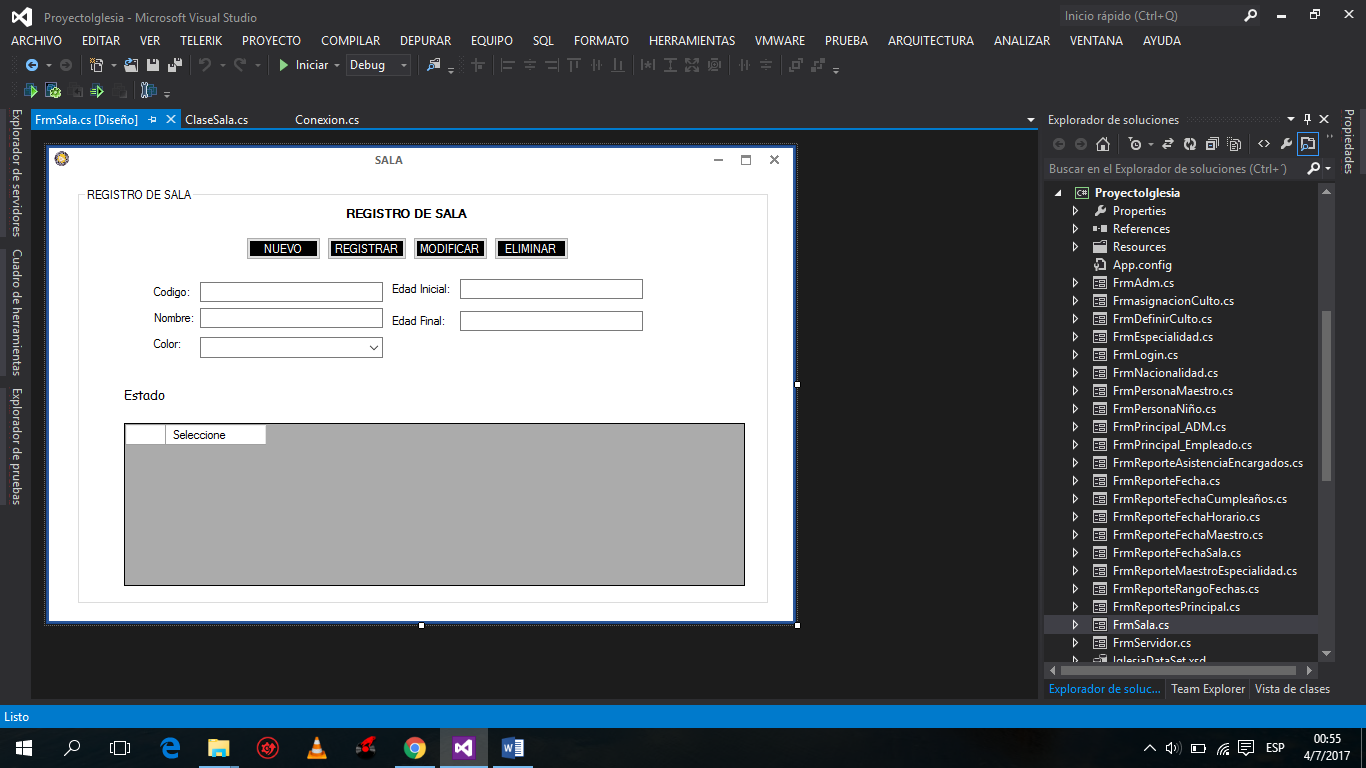 using System;using System.Collections.Generic;using System.ComponentModel;using System.Data;using System.Drawing;using System.Linq;using System.Text;using System.Threading.Tasks;using System.Windows.Forms;using CapaNegocios;namespace ProyectoIglesia{    public partial class FrmSala :DevComponents.DotNetBar.Metro.MetroForm    {        ClaseSala ObjetoSala = new ClaseSala();        public FrmSala()        {            InitializeComponent();            mostrarDatos();            cargarCombocolores();        }     void cargarCombocolores()     {        cbColor.Items.Clear();            string[] colores = Enum.GetNames(typeof(System.Drawing.KnownColor));            cbColor.Items.AddRange(colores);     }        void mostrarDatos()        {            DataTable dt = ObjetoSala.MostrarTodo();            DgSala.DataSource = dt;        }        private void DgSala_CellContentClick(object sender, DataGridViewCellEventArgs e)        {            try            {                DataGridViewRow a = DgSala.Rows[e.RowIndex];                txtCodigo.Text = a.Cells[1].Value.ToString();                txtNombre.Text = a.Cells[2].Value.ToString();                txtEdadInicial.Text = a.Cells[3].Value.ToString();                txtFinal.Text = a.Cells[4].Value.ToString();                cbColor.Text = a.Cells[5].Value.ToString();                txtCodigo.Enabled = false;            }            catch (Exception s)            {                MessageBox.Show("error");            }        }        void cargarSala()        {            ObjetoSala.codigo = txtCodigo.Text;            ObjetoSala.Nombre = txtNombre.Text;            ObjetoSala.EdadInicial = txtEdadInicial.Text;            ObjetoSala.EdadFinal = txtFinal.Text;            ObjetoSala.ColorSala = cbColor.SelectedItem.ToString();        }        private void btn_Reg_Click(object sender, EventArgs e)        {            try            {                if (txtNombre.Text.Trim() != "" && txtEdadInicial.Text.Trim() != "" && txtFinal.Text.Trim()!="")                {                    cargarSala();                    ObjetoSala.insertarSala();                    lb_mostrar.Text = "Registro existosamente a la Sala: " + txtNombre.Text;                    //traerUltimoDato(txtci.Text);                    mostrarDatos();                    limpiar();                }                else                {                    MessageBox.Show("completar los campos!!", "error!!", MessageBoxButtons.OK, MessageBoxIcon.Information);                }            }            catch (Exception se)            {                MessageBox.Show("error!!");                lb_mostrar.Text = "";                limpiar();            }        }        void limpiar()        {            txtCodigo.Clear();            txtNombre.Clear();            txtEdadInicial.Clear();            txtFinal.Clear();            txtCodigo.Enabled = false;            txtNombre.Focus();        }        private void btnModificar_Click(object sender, EventArgs e)        {            try            {                if (txtCodigo.Text.Trim() != "" && txtNombre.Text.Trim() != "" && txtEdadInicial.Text.Trim() != "")                {                    cargarSala();                    ObjetoSala.ModificarSala(txtCodigo.Text);                    lb_mostrar.Text = "Modifico existosamente a la Sala: " + txtNombre.Text;                    //MostrarUltimoDato(txtCodigo.Text);                    mostrarDatos();                    limpiar();                }                else                {                    MessageBox.Show("completar los campos!!", "error!!", MessageBoxButtons.OK, MessageBoxIcon.Information);                }            }            catch (Exception se)            {                MessageBox.Show("error!!");                lb_mostrar.Text = "";                limpiar();            }        }        private void btnEliminar_Click(object sender, EventArgs e)        {            try            {                cargarSala();                ObjetoSala.eliminarSala();                lb_mostrar.Text = "Se Elimino existosamente a la Sala: " + txtNombre.Text;                mostrarDatos();                limpiar();            }            catch (Exception se) {                MessageBox.Show("No se puedo eliminar se ocupa en otros resgitros");            }        }        private void btnNuevo_Click(object sender, EventArgs e)        {            mostrarDatos();            limpiar();            //traer ultimo registro            DataSet cod = ObjetoSala.traerUltimoRegistro();            int valor = int.Parse(cod.Tables[0].Rows[0][0].ToString()) + 1;            txtCodigo.Text = Convert.ToString(valor);        }        private void cbColor_SelectedIndexChanged(object sender, EventArgs e)        {        }        private void cbColor_DrawItem(object sender, DrawItemEventArgs e)        {            try            {                e.DrawBackground();                string texto = cbColor.Items[e.Index].ToString();                Brush borde = new SolidBrush(e.ForeColor);                Color color = Color.FromName(texto);                Brush pincel =new SolidBrush(color);                Pen boli = new Pen(e.ForeColor);                e.Graphics.DrawRectangle(boli, new Rectangle(e.Bounds.Left + 2, e.Bounds.Top + 2, 50, e.Bounds.Height - 4)); ;                e.Graphics.FillRectangle(pincel,new Rectangle(e.Bounds.Left + 3,e.Bounds.Top + 3,48,e.Bounds.Height-6));                e.Graphics.DrawString(texto,e.Font,borde,e.Bounds.Left +65,e.Bounds.Top +2);                e.DrawFocusRectangle();            }            catch (Exception se)            {                MessageBox.Show(se.Message);            }        }        private void FrmSala_Load(object sender, EventArgs e)        {        }    }}